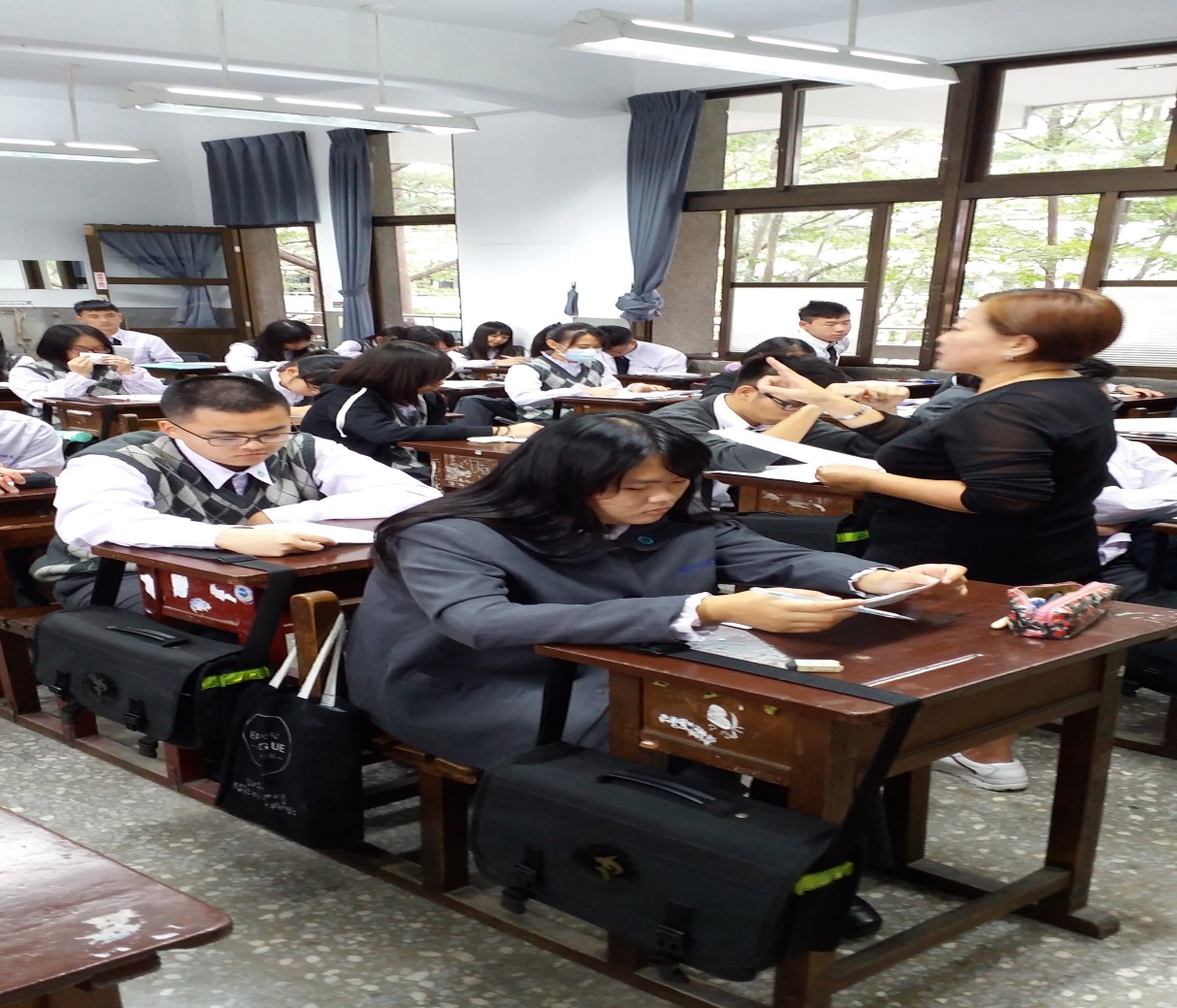 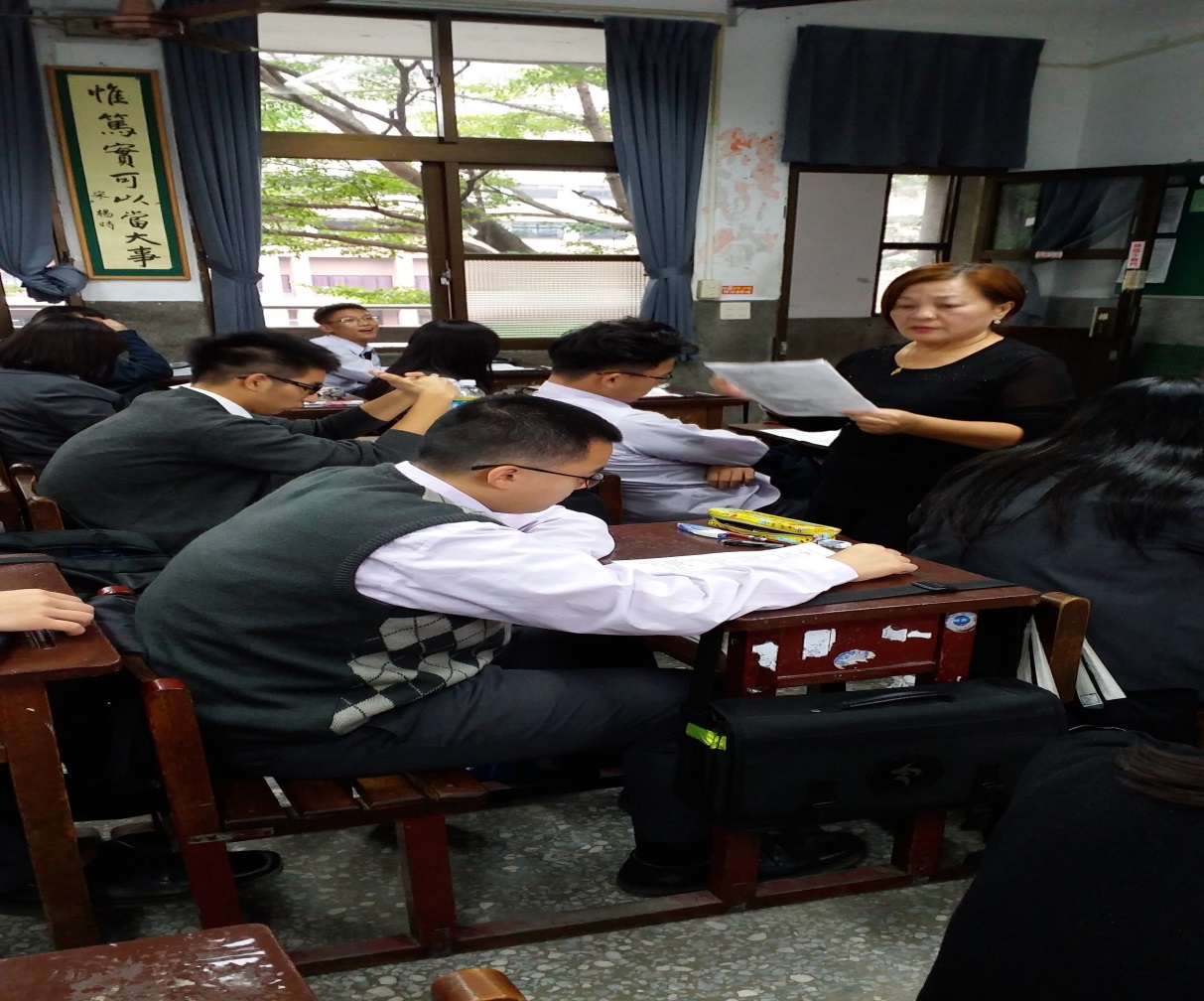 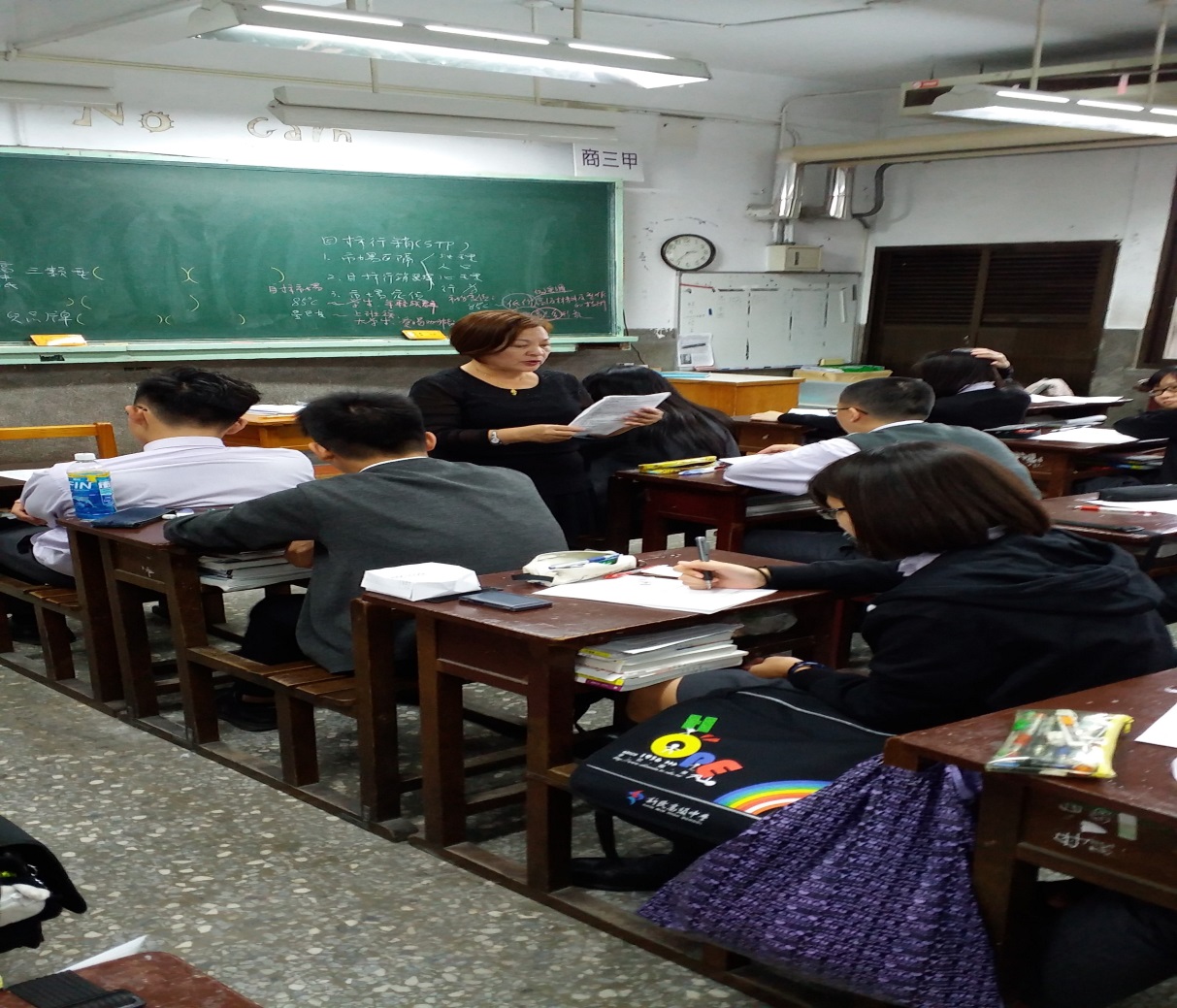 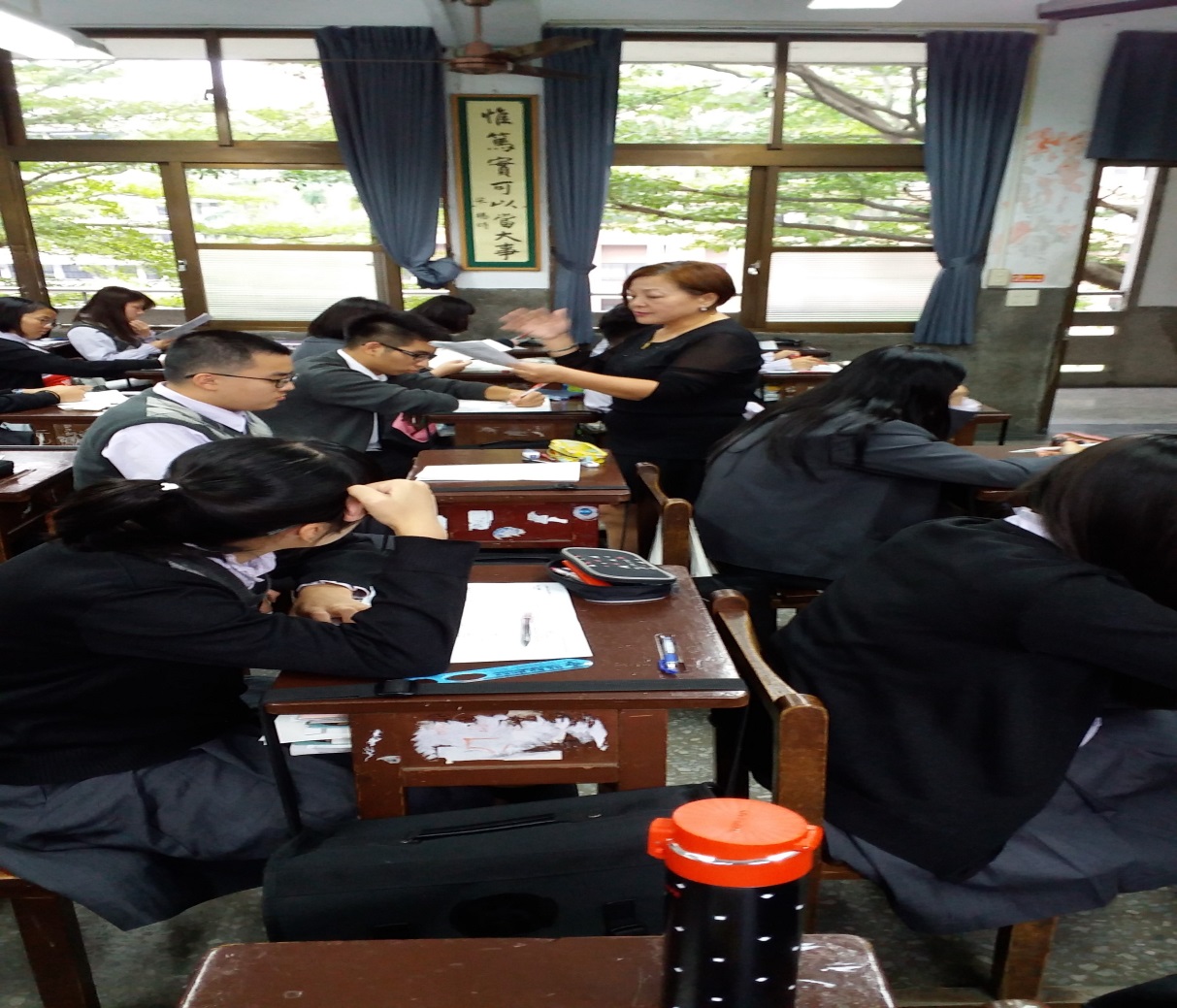 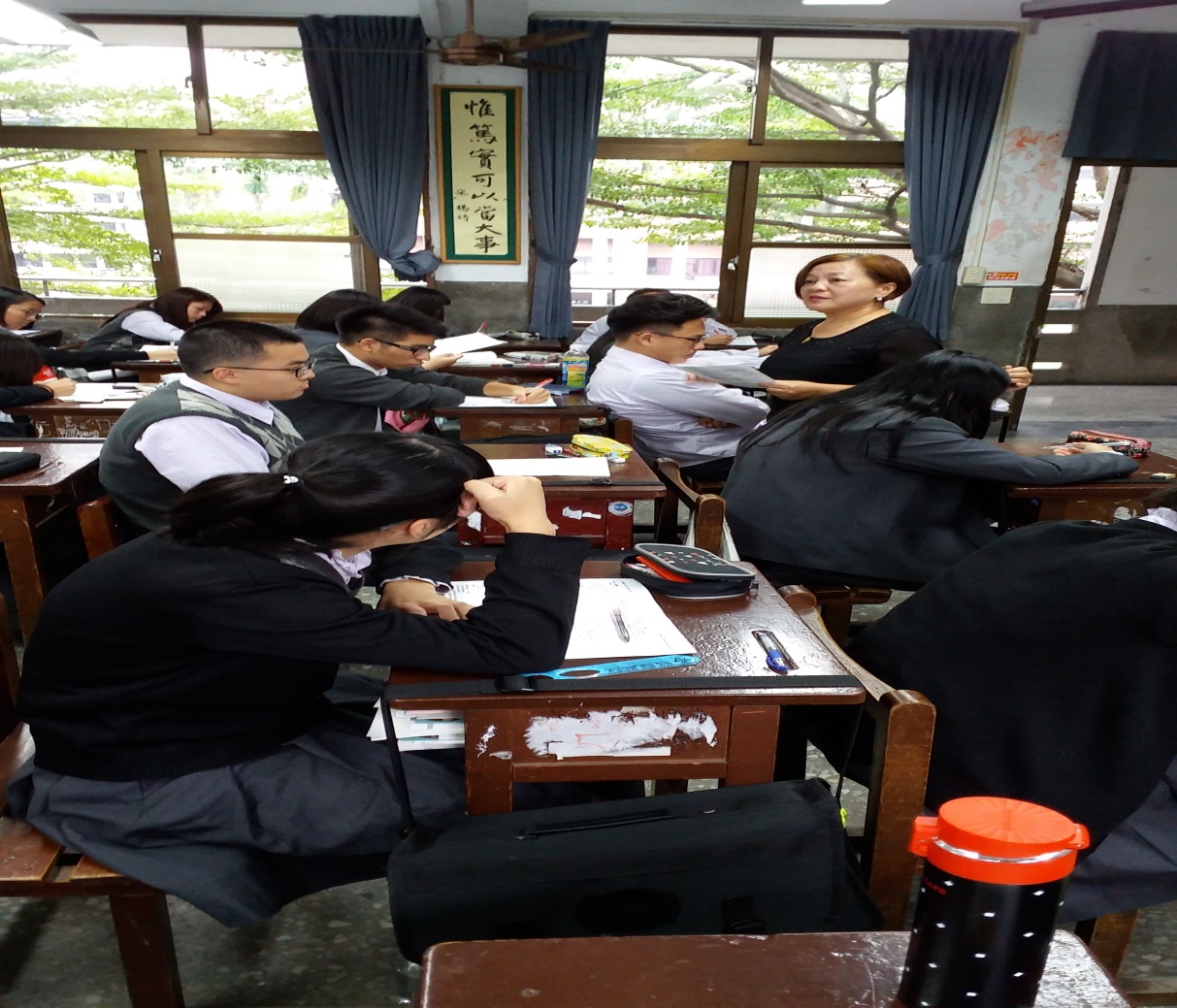 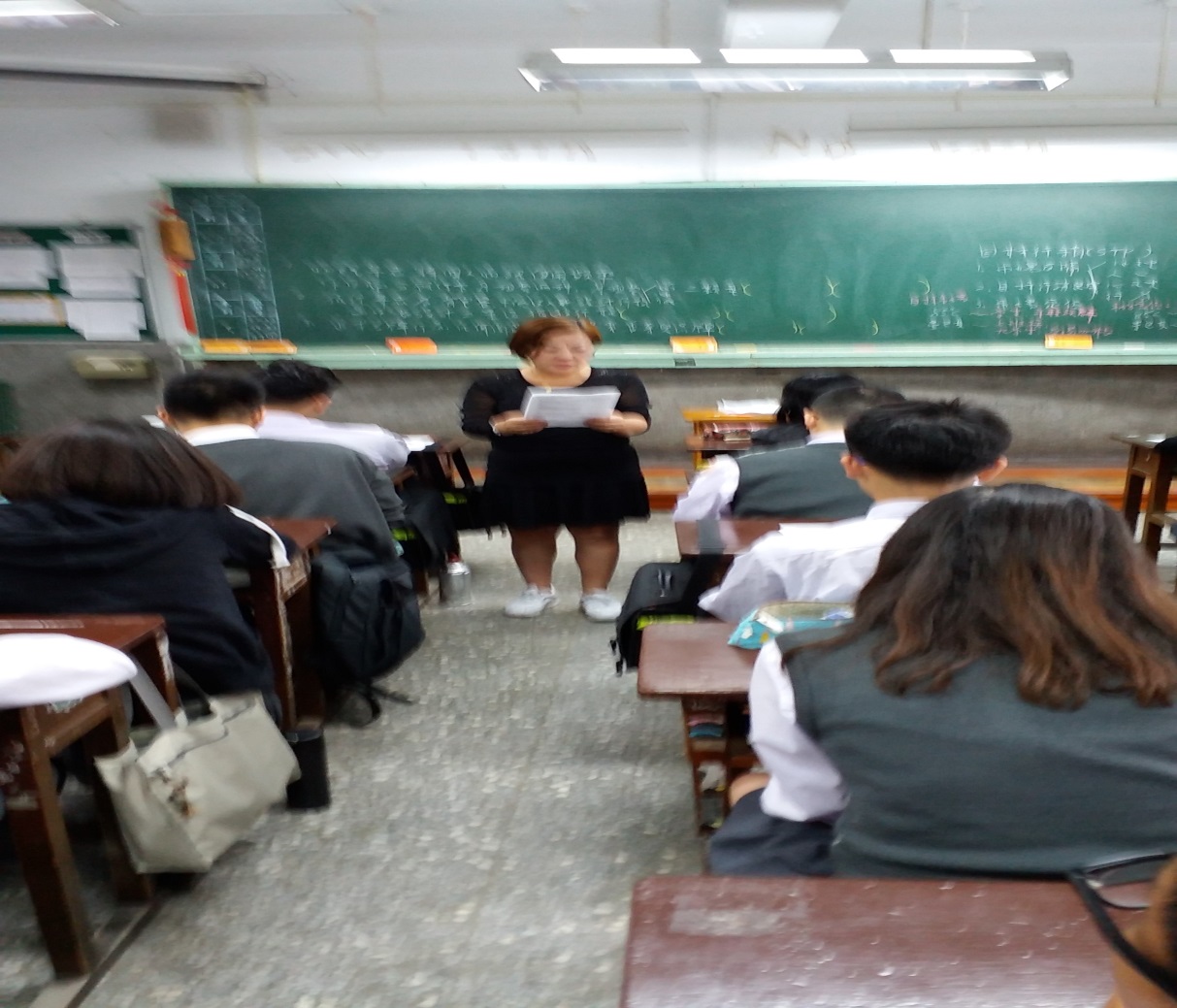 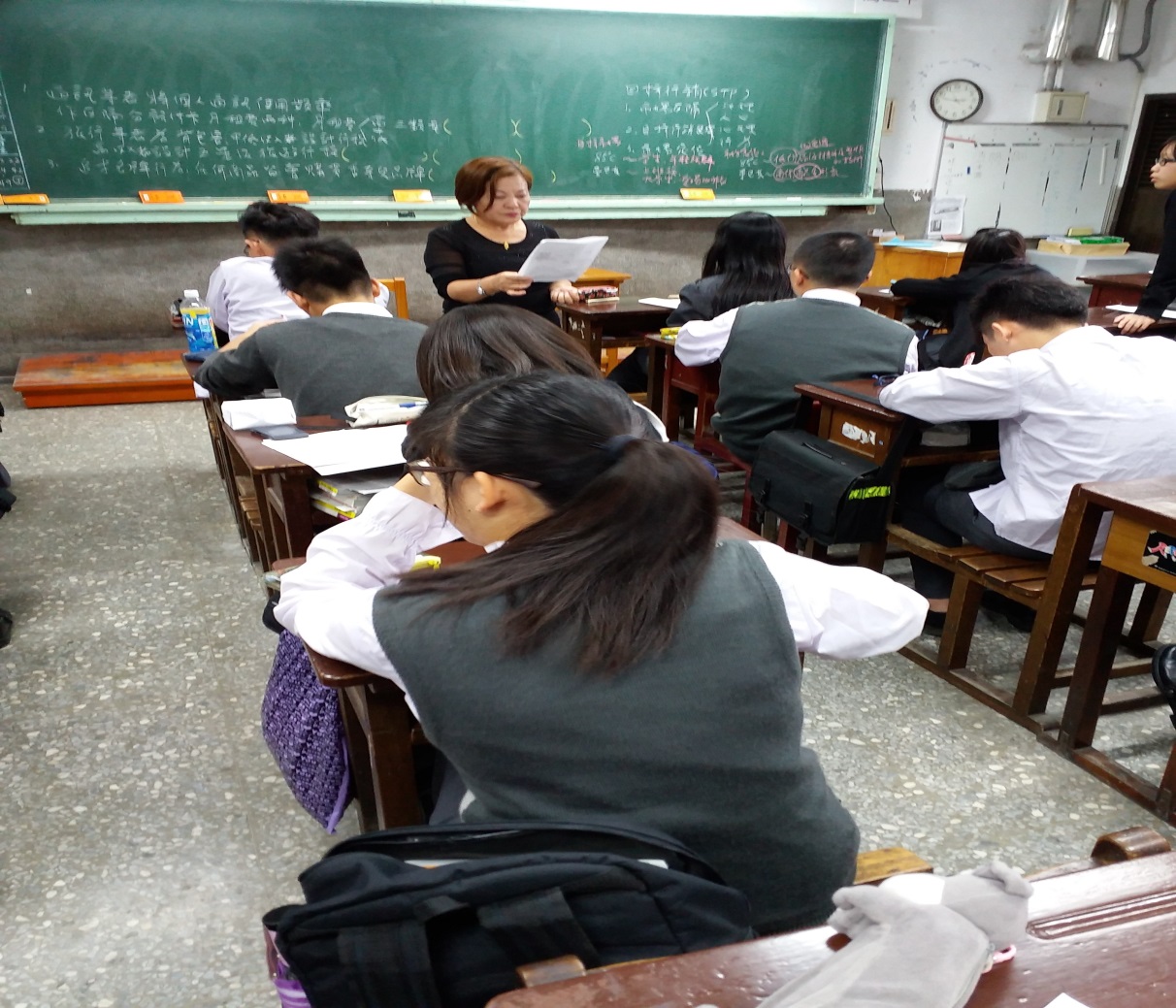                    商三甲 教學相片檔      105/12/02製表